§812.  Negotiated pleas1.  Legislative intent and findings.  The Legislature finds that there is citizen dissatisfaction with plea bargaining that has resulted in some criticism of the criminal justice process.  The Legislature further finds that part of the dissatisfaction is caused because victims of crimes and law enforcement officers who respond to those crimes have no subsequent contact with the cases as they proceed through the courts for judicial disposition. Victims and law enforcement officers are many times not informed by prosecutors of plea agreements that are to be submitted to the court for approval or rejection under existing Maine Rules of Unified Criminal Procedure.  It is the intent of this section to alleviate these expressions of citizen dissatisfaction and to promote greater understanding by prosecutors of citizens' valid concerns. This is most likely to be accomplished by citizens and law enforcement officers being informed of the results of plea negotiations before they are submitted to the courts.  This notification will in no way affect the authority of the court to accept, reject or modify the terms of the plea agreement.[PL 2015, c. 431, §8 (AMD).]2.  Notification to victims and law enforcement officers.  Whenever practicable, before submitting a negotiated plea to the court, the attorney for the State shall make a good faith effort to inform the relevant law enforcement officers of the details of the plea agreement reached in any prosecution where the defendant was originally charged with murder, a Class A, B or C crime or a violation of Title 17‑A, chapter 9, 11, 12 or 13 and, with respect to victims, shall comply with Title 17‑A, section 2102, subsection 1, paragraphs A and B relative to informing victims of the details of and their right to comment on a plea agreement.[PL 2019, c. 113, Pt. C, §30 (AMD).]SECTION HISTORYPL 1981, c. 685 (NEW). PL 1995, c. 680, §1 (AMD). PL 2007, c. 475, §4 (AMD). PL 2015, c. 431, §8 (AMD). PL 2019, c. 113, Pt. C, §30 (AMD). The State of Maine claims a copyright in its codified statutes. If you intend to republish this material, we require that you include the following disclaimer in your publication:All copyrights and other rights to statutory text are reserved by the State of Maine. The text included in this publication reflects changes made through the First Regular and First Special Session of the 131st Maine Legislature and is current through November 1. 2023
                    . The text is subject to change without notice. It is a version that has not been officially certified by the Secretary of State. Refer to the Maine Revised Statutes Annotated and supplements for certified text.
                The Office of the Revisor of Statutes also requests that you send us one copy of any statutory publication you may produce. Our goal is not to restrict publishing activity, but to keep track of who is publishing what, to identify any needless duplication and to preserve the State's copyright rights.PLEASE NOTE: The Revisor's Office cannot perform research for or provide legal advice or interpretation of Maine law to the public. If you need legal assistance, please contact a qualified attorney.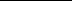 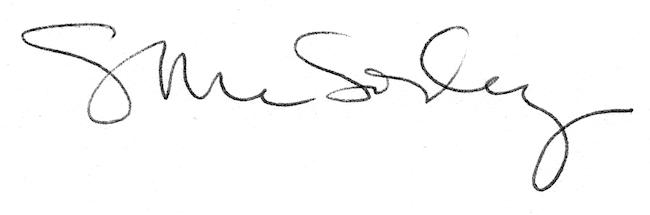 